Appendix 1 – for less ableAppendix 1 – for more ableAppendix 2Appendix 3Appendix 4Summative assessment for the unit “Reading for pleasure”SpeakingTeacher gives out cards with situations randomly to each group. They need to discuss the situation from the story, assign roles and perform it in front of the whole class. As each group performs, others should assess them according to the criteria provided.Appendix 5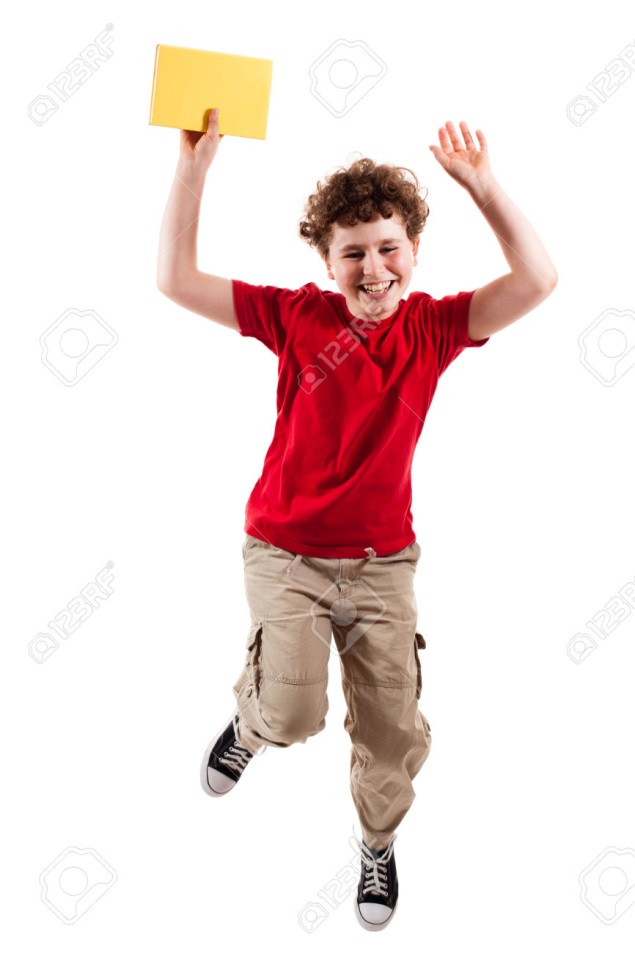 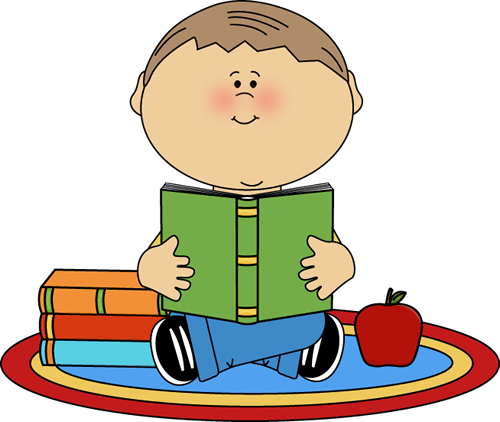 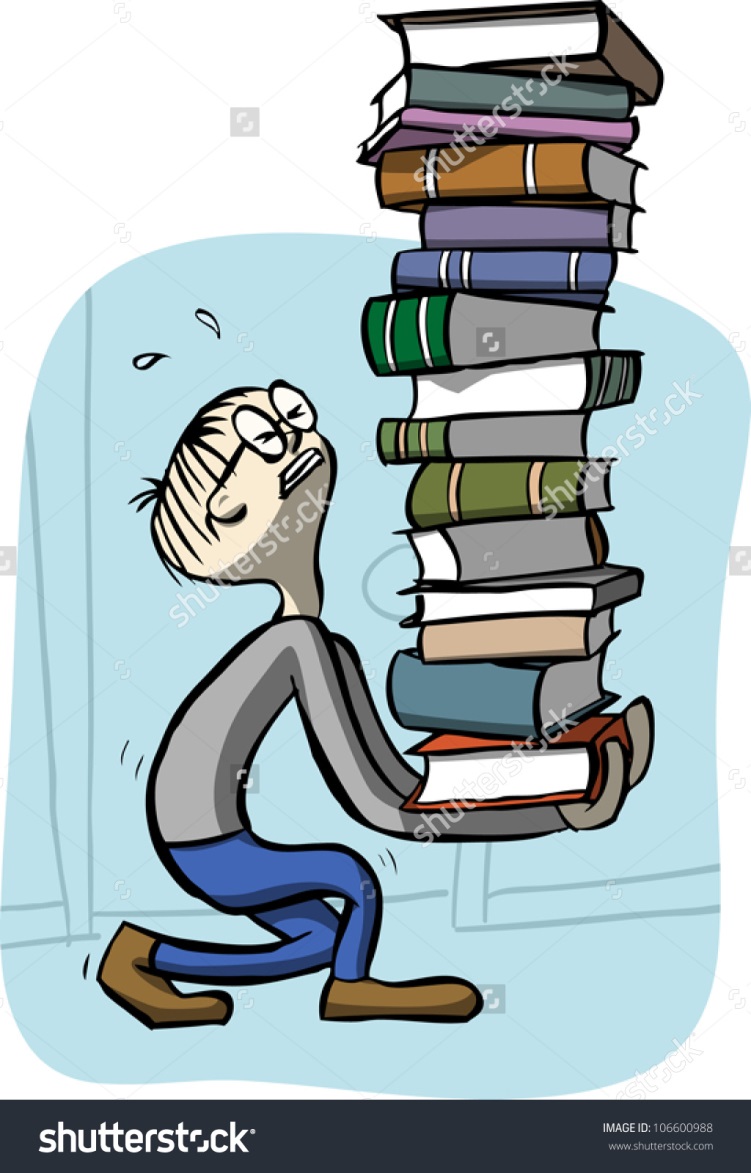 7.3A Reading for pleasure7.3A Reading for pleasure7.3A Reading for pleasureSchool: « №7 «Turan» School-GymnasiumSchool: « №7 «Turan» School-GymnasiumSchool: « №7 «Turan» School-GymnasiumSchool: « №7 «Turan» School-GymnasiumSchool: « №7 «Turan» School-GymnasiumDate: Date: Date: Teacher’sname: Алимкулова МTeacher’sname: Алимкулова МTeacher’sname: Алимкулова МTeacher’sname: Алимкулова МTeacher’sname: Алимкулова МGrade 7 Grade 7 Grade 7 Number present:Number present:absent:absent:absent:Theme of the lesson:Theme of the lesson:Theme of the lesson:Vocabulary revision.Role-play “The gift of the Magi”Vocabulary revision.Role-play “The gift of the Magi”Vocabulary revision.Role-play “The gift of the Magi”Vocabulary revision.Role-play “The gift of the Magi”Vocabulary revision.Role-play “The gift of the Magi”Learning objectives(s) that this lesson is contributing toLearning objectives(s) that this lesson is contributing to7.C2 use speaking and listening skills to provide sensitive feedback to peers7.C3 respect differing points of view7.S8 recount some extended stories and events on a growing range of general and curricular topics7.C2 use speaking and listening skills to provide sensitive feedback to peers7.C3 respect differing points of view7.S8 recount some extended stories and events on a growing range of general and curricular topics7.C2 use speaking and listening skills to provide sensitive feedback to peers7.C3 respect differing points of view7.S8 recount some extended stories and events on a growing range of general and curricular topics7.C2 use speaking and listening skills to provide sensitive feedback to peers7.C3 respect differing points of view7.S8 recount some extended stories and events on a growing range of general and curricular topics7.C2 use speaking and listening skills to provide sensitive feedback to peers7.C3 respect differing points of view7.S8 recount some extended stories and events on a growing range of general and curricular topics7.C2 use speaking and listening skills to provide sensitive feedback to peers7.C3 respect differing points of view7.S8 recount some extended stories and events on a growing range of general and curricular topicsLesson objectives Lesson objectives All learners will be able to:All learners will be able to:All learners will be able to:All learners will be able to:All learners will be able to:All learners will be able to:Lesson objectives Lesson objectives Express their ideasin groups;Complete the vocabulary task withsome support;Assess performances of classmates;Express their ideasin groups;Complete the vocabulary task withsome support;Assess performances of classmates;Express their ideasin groups;Complete the vocabulary task withsome support;Assess performances of classmates;Express their ideasin groups;Complete the vocabulary task withsome support;Assess performances of classmates;Express their ideasin groups;Complete the vocabulary task withsome support;Assess performances of classmates;Express their ideasin groups;Complete the vocabulary task withsome support;Assess performances of classmates;Lesson objectives Lesson objectives Most learners will be able to:Most learners will be able to:Most learners will be able to:Most learners will be able to:Most learners will be able to:Most learners will be able to:Lesson objectives Lesson objectives Speak, using proper grammar rules with some support;Complete the vocabulary task with minimal support;Create their speech with some support;Give critical feedback to their classmates;Speak, using proper grammar rules with some support;Complete the vocabulary task with minimal support;Create their speech with some support;Give critical feedback to their classmates;Speak, using proper grammar rules with some support;Complete the vocabulary task with minimal support;Create their speech with some support;Give critical feedback to their classmates;Speak, using proper grammar rules with some support;Complete the vocabulary task with minimal support;Create their speech with some support;Give critical feedback to their classmates;Speak, using proper grammar rules with some support;Complete the vocabulary task with minimal support;Create their speech with some support;Give critical feedback to their classmates;Speak, using proper grammar rules with some support;Complete the vocabulary task with minimal support;Create their speech with some support;Give critical feedback to their classmates;Lesson objectives Lesson objectives Some learners will be able to: Some learners will be able to: Some learners will be able to: Some learners will be able to: Some learners will be able to: Some learners will be able to: Lesson objectives Lesson objectives Complete the vocabulary task independently;Speak and write independently;Provide assistance and support to less able classmates.Complete the vocabulary task independently;Speak and write independently;Provide assistance and support to less able classmates.Complete the vocabulary task independently;Speak and write independently;Provide assistance and support to less able classmates.Complete the vocabulary task independently;Speak and write independently;Provide assistance and support to less able classmates.Complete the vocabulary task independently;Speak and write independently;Provide assistance and support to less able classmates.Complete the vocabulary task independently;Speak and write independently;Provide assistance and support to less able classmates.Assessment criteriaAssessment criteriaSpeaking – presenting ideas clearly to others, grammar, vocabularySpeaking – presenting ideas clearly to others, grammar, vocabularySpeaking – presenting ideas clearly to others, grammar, vocabularySpeaking – presenting ideas clearly to others, grammar, vocabularySpeaking – presenting ideas clearly to others, grammar, vocabularySpeaking – presenting ideas clearly to others, grammar, vocabularyLanguageobjectiveLanguageobjectiveUse subject specific vocabulary.Use appropriate Present and Past Tenses.Use subject specific vocabulary.Use appropriate Present and Past Tenses.Use subject specific vocabulary.Use appropriate Present and Past Tenses.Use subject specific vocabulary.Use appropriate Present and Past Tenses.Use subject specific vocabulary.Use appropriate Present and Past Tenses.Use subject specific vocabulary.Use appropriate Present and Past Tenses.Intercultural awarenessIntercultural awarenessReading a work by a foreign author.Learning about other people’s traditions and way of living. Reviewing famous literary works, characters and authors.Reading a work by a foreign author.Learning about other people’s traditions and way of living. Reviewing famous literary works, characters and authors.Reading a work by a foreign author.Learning about other people’s traditions and way of living. Reviewing famous literary works, characters and authors.Reading a work by a foreign author.Learning about other people’s traditions and way of living. Reviewing famous literary works, characters and authors.Reading a work by a foreign author.Learning about other people’s traditions and way of living. Reviewing famous literary works, characters and authors.Reading a work by a foreign author.Learning about other people’s traditions and way of living. Reviewing famous literary works, characters and authors.Value linksValue linksResponsibility , Global Citizenship, CollaborationResponsibility , Global Citizenship, CollaborationResponsibility , Global Citizenship, CollaborationResponsibility , Global Citizenship, CollaborationResponsibility , Global Citizenship, CollaborationResponsibility , Global Citizenship, CollaborationCrosscurricular linksCrosscurricular linksLiteratureLiteratureLiteratureLiteratureLiteratureLiteratureUseof ICTUseof ICTProjector or Smart board for showing a presentation, laptops for online dictionariesProjector or Smart board for showing a presentation, laptops for online dictionariesProjector or Smart board for showing a presentation, laptops for online dictionariesProjector or Smart board for showing a presentation, laptops for online dictionariesProjector or Smart board for showing a presentation, laptops for online dictionariesProjector or Smart board for showing a presentation, laptops for online dictionariesPrevious learningPrevious learningSimple tenses, vocabulary related to books and readingSimple tenses, vocabulary related to books and readingSimple tenses, vocabulary related to books and readingSimple tenses, vocabulary related to books and readingSimple tenses, vocabulary related to books and readingSimple tenses, vocabulary related to books and readingKazakh cultureKazakh cultureReview of some Kazakh works and authors during the group division.Review of some Kazakh works and authors during the group division.Review of some Kazakh works and authors during the group division.Review of some Kazakh works and authors during the group division.Review of some Kazakh works and authors during the group division.Review of some Kazakh works and authors during the group division.Pastoral CarePastoral CareAssure the needs of all learners are met.Assure the needs of all learners are met.Assure the needs of all learners are met.Assure the needs of all learners are met.Assure the needs of all learners are met.Assure the needs of all learners are met.Health and SafetyHealth and SafetyMake sure to ventilate the room before the lesson and remind the learners to be careful with cords and corners.Make sure to ventilate the room before the lesson and remind the learners to be careful with cords and corners.Make sure to ventilate the room before the lesson and remind the learners to be careful with cords and corners.Make sure to ventilate the room before the lesson and remind the learners to be careful with cords and corners.Make sure to ventilate the room before the lesson and remind the learners to be careful with cords and corners.Make sure to ventilate the room before the lesson and remind the learners to be careful with cords and corners.Planned timingsPlanned activitiesPlanned activitiesPlanned activitiesPlanned activitiesPlanned activitiesPlanned activitiesResources1-3 minutes4-10 minutes11-14 minutes15-35 minutes36-40 minutesGreetingTeacher greets learners and introduces the lesson objectives.To review the vocabulary, act out parts of the story and assess each other’s performances. Vocabulary checkTeacher makes sure that every student has read “The gift of the Magi”, which was given previously as a hometask.Then teacher hands out worksheets with pictures that represent some of the words from the text.Learners need to write the names of objects in the provided space.(I)Differentiation – more able learners write the words themselves, less able learners choose from the box.After the learners have finished, teacher shows the slides on the board, asks the class and checks the answers together with them.(W)Answers: watchstoreheavygiftquietcombcoatchainGroup divisionLearners take cards with book-related phrases on them. They should form groups of 3-4 by joining classmates whose cards have some common theme with theirs(e.g. apple, pear, banana will come together because they are fruits)Role-play(G,W, SA)Teacher gives out cards with situations randomly to each group. They need to discuss the situation from the story, assign roles and perform it in front of the whole class. Situation 1 – Della wants to buy a gift for Jim, so she goes to the hairdresser to cut and sell her hair. The hairdresser doesn’t want to cut it, but Della persuades her. Situation 2 – Jim wants to buy a comb for Della as a gift. He takes his watch to the store. The shopkeeper wants to pay a low price for it. Jim asks for more and then sells the watch.Situation 3 – Della is cooking dinner. Jim comes home at 7 o’clock. They give each other their presents. Teacher should monitor the preparation process, check, if everyone takes equal participation, and provide help if necessary.As each group performs, others should assess them according to the criteria provided.CriteriaReflectionTeacher invites learners to put sticky notes on the picture that best describes how they felt during the lesson.Heavy stack of books – it was very difficult to understandBoy reading a book – it was fineBoy jumping with a book – I understood everythingHometaskRevisionGreetingTeacher greets learners and introduces the lesson objectives.To review the vocabulary, act out parts of the story and assess each other’s performances. Vocabulary checkTeacher makes sure that every student has read “The gift of the Magi”, which was given previously as a hometask.Then teacher hands out worksheets with pictures that represent some of the words from the text.Learners need to write the names of objects in the provided space.(I)Differentiation – more able learners write the words themselves, less able learners choose from the box.After the learners have finished, teacher shows the slides on the board, asks the class and checks the answers together with them.(W)Answers: watchstoreheavygiftquietcombcoatchainGroup divisionLearners take cards with book-related phrases on them. They should form groups of 3-4 by joining classmates whose cards have some common theme with theirs(e.g. apple, pear, banana will come together because they are fruits)Role-play(G,W, SA)Teacher gives out cards with situations randomly to each group. They need to discuss the situation from the story, assign roles and perform it in front of the whole class. Situation 1 – Della wants to buy a gift for Jim, so she goes to the hairdresser to cut and sell her hair. The hairdresser doesn’t want to cut it, but Della persuades her. Situation 2 – Jim wants to buy a comb for Della as a gift. He takes his watch to the store. The shopkeeper wants to pay a low price for it. Jim asks for more and then sells the watch.Situation 3 – Della is cooking dinner. Jim comes home at 7 o’clock. They give each other their presents. Teacher should monitor the preparation process, check, if everyone takes equal participation, and provide help if necessary.As each group performs, others should assess them according to the criteria provided.CriteriaReflectionTeacher invites learners to put sticky notes on the picture that best describes how they felt during the lesson.Heavy stack of books – it was very difficult to understandBoy reading a book – it was fineBoy jumping with a book – I understood everythingHometaskRevisionGreetingTeacher greets learners and introduces the lesson objectives.To review the vocabulary, act out parts of the story and assess each other’s performances. Vocabulary checkTeacher makes sure that every student has read “The gift of the Magi”, which was given previously as a hometask.Then teacher hands out worksheets with pictures that represent some of the words from the text.Learners need to write the names of objects in the provided space.(I)Differentiation – more able learners write the words themselves, less able learners choose from the box.After the learners have finished, teacher shows the slides on the board, asks the class and checks the answers together with them.(W)Answers: watchstoreheavygiftquietcombcoatchainGroup divisionLearners take cards with book-related phrases on them. They should form groups of 3-4 by joining classmates whose cards have some common theme with theirs(e.g. apple, pear, banana will come together because they are fruits)Role-play(G,W, SA)Teacher gives out cards with situations randomly to each group. They need to discuss the situation from the story, assign roles and perform it in front of the whole class. Situation 1 – Della wants to buy a gift for Jim, so she goes to the hairdresser to cut and sell her hair. The hairdresser doesn’t want to cut it, but Della persuades her. Situation 2 – Jim wants to buy a comb for Della as a gift. He takes his watch to the store. The shopkeeper wants to pay a low price for it. Jim asks for more and then sells the watch.Situation 3 – Della is cooking dinner. Jim comes home at 7 o’clock. They give each other their presents. Teacher should monitor the preparation process, check, if everyone takes equal participation, and provide help if necessary.As each group performs, others should assess them according to the criteria provided.CriteriaReflectionTeacher invites learners to put sticky notes on the picture that best describes how they felt during the lesson.Heavy stack of books – it was very difficult to understandBoy reading a book – it was fineBoy jumping with a book – I understood everythingHometaskRevisionGreetingTeacher greets learners and introduces the lesson objectives.To review the vocabulary, act out parts of the story and assess each other’s performances. Vocabulary checkTeacher makes sure that every student has read “The gift of the Magi”, which was given previously as a hometask.Then teacher hands out worksheets with pictures that represent some of the words from the text.Learners need to write the names of objects in the provided space.(I)Differentiation – more able learners write the words themselves, less able learners choose from the box.After the learners have finished, teacher shows the slides on the board, asks the class and checks the answers together with them.(W)Answers: watchstoreheavygiftquietcombcoatchainGroup divisionLearners take cards with book-related phrases on them. They should form groups of 3-4 by joining classmates whose cards have some common theme with theirs(e.g. apple, pear, banana will come together because they are fruits)Role-play(G,W, SA)Teacher gives out cards with situations randomly to each group. They need to discuss the situation from the story, assign roles and perform it in front of the whole class. Situation 1 – Della wants to buy a gift for Jim, so she goes to the hairdresser to cut and sell her hair. The hairdresser doesn’t want to cut it, but Della persuades her. Situation 2 – Jim wants to buy a comb for Della as a gift. He takes his watch to the store. The shopkeeper wants to pay a low price for it. Jim asks for more and then sells the watch.Situation 3 – Della is cooking dinner. Jim comes home at 7 o’clock. They give each other their presents. Teacher should monitor the preparation process, check, if everyone takes equal participation, and provide help if necessary.As each group performs, others should assess them according to the criteria provided.CriteriaReflectionTeacher invites learners to put sticky notes on the picture that best describes how they felt during the lesson.Heavy stack of books – it was very difficult to understandBoy reading a book – it was fineBoy jumping with a book – I understood everythingHometaskRevisionGreetingTeacher greets learners and introduces the lesson objectives.To review the vocabulary, act out parts of the story and assess each other’s performances. Vocabulary checkTeacher makes sure that every student has read “The gift of the Magi”, which was given previously as a hometask.Then teacher hands out worksheets with pictures that represent some of the words from the text.Learners need to write the names of objects in the provided space.(I)Differentiation – more able learners write the words themselves, less able learners choose from the box.After the learners have finished, teacher shows the slides on the board, asks the class and checks the answers together with them.(W)Answers: watchstoreheavygiftquietcombcoatchainGroup divisionLearners take cards with book-related phrases on them. They should form groups of 3-4 by joining classmates whose cards have some common theme with theirs(e.g. apple, pear, banana will come together because they are fruits)Role-play(G,W, SA)Teacher gives out cards with situations randomly to each group. They need to discuss the situation from the story, assign roles and perform it in front of the whole class. Situation 1 – Della wants to buy a gift for Jim, so she goes to the hairdresser to cut and sell her hair. The hairdresser doesn’t want to cut it, but Della persuades her. Situation 2 – Jim wants to buy a comb for Della as a gift. He takes his watch to the store. The shopkeeper wants to pay a low price for it. Jim asks for more and then sells the watch.Situation 3 – Della is cooking dinner. Jim comes home at 7 o’clock. They give each other their presents. Teacher should monitor the preparation process, check, if everyone takes equal participation, and provide help if necessary.As each group performs, others should assess them according to the criteria provided.CriteriaReflectionTeacher invites learners to put sticky notes on the picture that best describes how they felt during the lesson.Heavy stack of books – it was very difficult to understandBoy reading a book – it was fineBoy jumping with a book – I understood everythingHometaskRevisionGreetingTeacher greets learners and introduces the lesson objectives.To review the vocabulary, act out parts of the story and assess each other’s performances. Vocabulary checkTeacher makes sure that every student has read “The gift of the Magi”, which was given previously as a hometask.Then teacher hands out worksheets with pictures that represent some of the words from the text.Learners need to write the names of objects in the provided space.(I)Differentiation – more able learners write the words themselves, less able learners choose from the box.After the learners have finished, teacher shows the slides on the board, asks the class and checks the answers together with them.(W)Answers: watchstoreheavygiftquietcombcoatchainGroup divisionLearners take cards with book-related phrases on them. They should form groups of 3-4 by joining classmates whose cards have some common theme with theirs(e.g. apple, pear, banana will come together because they are fruits)Role-play(G,W, SA)Teacher gives out cards with situations randomly to each group. They need to discuss the situation from the story, assign roles and perform it in front of the whole class. Situation 1 – Della wants to buy a gift for Jim, so she goes to the hairdresser to cut and sell her hair. The hairdresser doesn’t want to cut it, but Della persuades her. Situation 2 – Jim wants to buy a comb for Della as a gift. He takes his watch to the store. The shopkeeper wants to pay a low price for it. Jim asks for more and then sells the watch.Situation 3 – Della is cooking dinner. Jim comes home at 7 o’clock. They give each other their presents. Teacher should monitor the preparation process, check, if everyone takes equal participation, and provide help if necessary.As each group performs, others should assess them according to the criteria provided.CriteriaReflectionTeacher invites learners to put sticky notes on the picture that best describes how they felt during the lesson.Heavy stack of books – it was very difficult to understandBoy reading a book – it was fineBoy jumping with a book – I understood everythingHometaskRevisionPower Point Presentation, slide 2“The gift of the Magi”.pdfAppendix 1 - for more able.docAppendix 1 - for less able.docPPP, slides 3-10Appendix 2 – group division.docAppendix 3 – situations.docAppendix 4 – summative assessment.docAppendix 5 – reflection.doc   End1minFeedback: Teacher asks learners what task was difficult to them and which pair worked well. Feedback: Teacher asks learners what task was difficult to them and which pair worked well. Feedback: Teacher asks learners what task was difficult to them and which pair worked well. Feedback: Teacher asks learners what task was difficult to them and which pair worked well. Feedback: Teacher asks learners what task was difficult to them and which pair worked well. Feedback: Teacher asks learners what task was difficult to them and which pair worked well. AdditionalinformationAdditionalinformationAdditionalinformationAdditionalinformationAdditionalinformationAdditionalinformationAdditionalinformationAdditionalinformationDifferentiation – how do you plan to give more support? How do you plan to challenge the more able learners?Differentiation – how do you plan to give more support? How do you plan to challenge the more able learners?Differentiation – how do you plan to give more support? How do you plan to challenge the more able learners?Differentiation – how do you plan to give more support? How do you plan to challenge the more able learners?Assessment – how are you planning to check learners’ learning?Assessment – how are you planning to check learners’ learning?Critical thinkingCritical thinkingLess able learners: (4-10) Provide less able learners with the words written on a worksheet so they can choose. (15-35) Create mixed ability groups. More able learners: (4-10) Theyname the objects without any help. They can also write synonyms and antonyms to given words.(15-35) They can provide support and assistance to classmates that need help.Less able learners: (4-10) Provide less able learners with the words written on a worksheet so they can choose. (15-35) Create mixed ability groups. More able learners: (4-10) Theyname the objects without any help. They can also write synonyms and antonyms to given words.(15-35) They can provide support and assistance to classmates that need help.Less able learners: (4-10) Provide less able learners with the words written on a worksheet so they can choose. (15-35) Create mixed ability groups. More able learners: (4-10) Theyname the objects without any help. They can also write synonyms and antonyms to given words.(15-35) They can provide support and assistance to classmates that need help.Less able learners: (4-10) Provide less able learners with the words written on a worksheet so they can choose. (15-35) Create mixed ability groups. More able learners: (4-10) Theyname the objects without any help. They can also write synonyms and antonyms to given words.(15-35) They can provide support and assistance to classmates that need help.Monitor learners to check they remember new vocabulary.Observe learners when creating and rehearsing their group performance. Do they all take equal participation in discussions?Pay attention to their reflection. Did they feel comfortable during the lesson? What can you do to improve the lesson? Monitor learners to check they remember new vocabulary.Observe learners when creating and rehearsing their group performance. Do they all take equal participation in discussions?Pay attention to their reflection. Did they feel comfortable during the lesson? What can you do to improve the lesson? Learners work in groups, discuss their ideas and decide how to act out parts of the story that were not mentioned in the original text.Learners work in groups, discuss their ideas and decide how to act out parts of the story that were not mentioned in the original text.Summary evaluationWhat two things went really well (consider both teaching and learning)?1:2:What two things would have improved the lesson (consider both teaching and learning)?1:2:What have I learned from the lesson about this class or individuals that will inform my next lesson?Summary evaluationWhat two things went really well (consider both teaching and learning)?1:2:What two things would have improved the lesson (consider both teaching and learning)?1:2:What have I learned from the lesson about this class or individuals that will inform my next lesson?Summary evaluationWhat two things went really well (consider both teaching and learning)?1:2:What two things would have improved the lesson (consider both teaching and learning)?1:2:What have I learned from the lesson about this class or individuals that will inform my next lesson?Summary evaluationWhat two things went really well (consider both teaching and learning)?1:2:What two things would have improved the lesson (consider both teaching and learning)?1:2:What have I learned from the lesson about this class or individuals that will inform my next lesson?Summary evaluationWhat two things went really well (consider both teaching and learning)?1:2:What two things would have improved the lesson (consider both teaching and learning)?1:2:What have I learned from the lesson about this class or individuals that will inform my next lesson?Summary evaluationWhat two things went really well (consider both teaching and learning)?1:2:What two things would have improved the lesson (consider both teaching and learning)?1:2:What have I learned from the lesson about this class or individuals that will inform my next lesson?Summary evaluationWhat two things went really well (consider both teaching and learning)?1:2:What two things would have improved the lesson (consider both teaching and learning)?1:2:What have I learned from the lesson about this class or individuals that will inform my next lesson?Summary evaluationWhat two things went really well (consider both teaching and learning)?1:2:What two things would have improved the lesson (consider both teaching and learning)?1:2:What have I learned from the lesson about this class or individuals that will inform my next lesson?chainwatchgiftcombstorecoatheavyquiet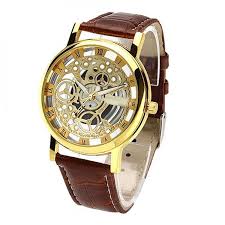 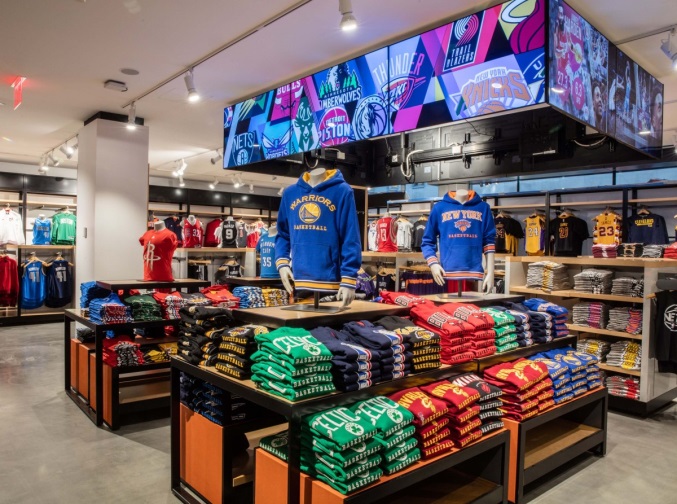 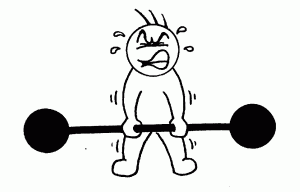 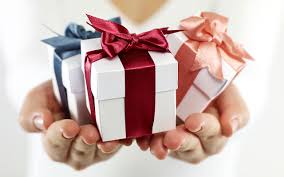 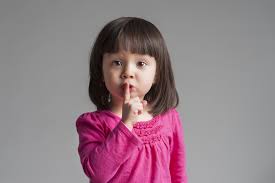 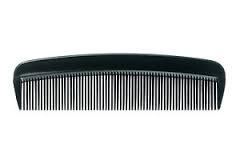 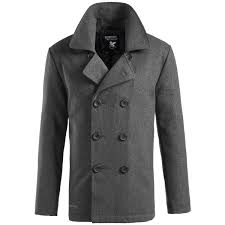 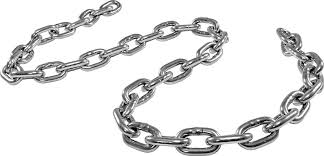 Harry PotterJ.K.RowlingHogwartsMukhtar AuezovAbaiAbaiZholyAlexander PushkinEugene OneginGolden fishWilliam ShakespeareHamletRomeo and JulietDetectiveScience-fictionDramaHardbackPaperbackE-bookSituation 1 – Della wants to buy a gift for Jim, so she goes to the hairdresser to cut and sell her hair. The hairdresser doesn’t want to cut it, but Della persuades her.Situation 2 – Jim wants to buy a comb for Della as a gift. He takes his watch to the store. The shopkeeper wants to pay a low price for it. Jim asks for more and then sells the watch.Situation 3 – Della is cooking dinner. Jim comes home at 7 o’clock. They give each other their presents.Learning Objectives7.C2 use speaking and listening skills to provide sensitive feedback to peers7.C3 respect differing points of view7.S8 recount some extended stories and events on a growing range of general and curricular topics7.C2 use speaking and listening skills to provide sensitive feedback to peers7.C3 respect differing points of view7.S8 recount some extended stories and events on a growing range of general and curricular topicsLevel of thinking skillsSynthesisSynthesisAssessment criteriaPresent ideas clearly to others GrammarVocabularyPresent ideas clearly to others GrammarVocabularyContentContentContentThe performance is according to the situation cardThe performance is according to the situation card1Learner links ideas logically with appropriate connectors (no less than three)Learner links ideas logically with appropriate connectors (no less than three)1GrammarGrammarGrammarLearner makes few grammatical mistakes (no more than four)Learner makes few grammatical mistakes (no more than four)2Learner uses simple and complex structuresLearner uses simple and complex structures1VocabularyVocabularyVocabularyLearner uses new words (at least three)Learner uses new words (at least three)1Learner pronounces the words correctly (no more than three mistakes)Learner pronounces the words correctly (no more than three mistakes)1PerformancePerformancePerformanceLearner took equal part in the performanceLearner took equal part in the performance1Learner played his/her part wellLearner played his/her part well1TotalTotal9Situation 1 – Della wants to buy a gift for Jim, so she goes to the hairdresser to cut and sell her hair. The hairdresser doesn’t want to cut it, but Della persuades her.Situation 2 – Jim wants to buy a comb for Della as a gift. He takes his watch to the store. The shopkeeper wants to pay a low price for it. Jim asks for more and then sells the watch.Situation 3 – Della is cooking dinner. Jim comes home at 7 o’clock. They give each other their presents.Assessment criteriaAssessment criteriaStudent’s name ______________Student’s name ______________ContentContentThe performance is according to the situation card1Learner links ideas logically with appropriate connectors (no less than three)1GrammarGrammarLearner makes few grammatical mistakes (no more than four)2Learner uses simple and complex structures1VocabularyVocabularyLearner uses new words (at least three)1Learner pronounces the words correctly (no more than three mistakes)1PerformancePerformanceLearner took equal part in the performance1Learner played his/her part well1Total9